lMADONAS NOVADA PAŠVALDĪBA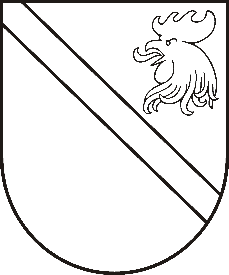 Reģ. Nr. 90000054572Saieta laukums 1, Madona, Madonas novads, LV-4801 t. 64860090, e-pasts: dome@madona.lv ___________________________________________________________________________MADONAS NOVADA PAŠVALDĪBAS DOMESLĒMUMSMadonā2020.gada 21.janvārī									       Nr.35									       (protokols Nr.2, 35.p.)Par Koku ciršanas komisijas sastāva apstiprināšanuSakarā ar Īpašumu uzturēšanas nodaļas vadītājas atgriešanos darbā pēc prombūtnes, ir nepieciešams veikt izmaiņas Koku ciršanas komisijas sastāvā, lai nodrošinātu lēmumu pieņemšanas procesu.Noklausījusies sniegto informāciju, atklāti balsojot: PAR – 9 (Agris Lungevičs, Zigfrīds Gora, Ivars Miķelsons, Antra Gotlaufa, Valda Kļaviņa, Andris Sakne, Rihards Saulītis, Aleksandrs Šrubs, Gatis Teilis), PRET – NAV, ATTURAS – NAV, Madonas novada pašvaldības dome NOLEMJ:1. Apstiprināt Madonas novada pašvaldības Koku ciršanas komisiju sekojošā sastāvā: Komisijas priekšsēdētājs - Guntis Ķeveris - Madonas pilsētas pārvaldnieksKomisijas locekļi - 	       Gita Lutce - Īpašumu uzturēšanas nodaļas vadītāja				       Vilnis Trops - Madonas mežniecības mežsargs2. Atzīt par spēku zaudējušu Madonas novada pašvaldības domes:	2.1. 2018.gada 27.septembra sēdes lēmumu Nr. 405 (protokols Nr.18, 29.p.) "Par izmaiņām Koku ciršanas komisijas sastāvā" 	2.2. 2018.gada 18.decembra sēdes lēmumu Nr. 509 (protokols Nr.22, 5.p.) "Par izmaiņām Koku ciršanas komisijas sastāvā"Domes priekšsēdētājs								          A.LungevičsG.Lutce 64860143